О проекте решения Собрания депутатов Калининского сельского поселения Вурнарского района Чувашской Республики «О  бюджете Калининского сельского поселения Вурнарского района Чувашской Республики на 2022 год и на плановый период 2023 и 2024 годов»В соответствии со статьей 34 решения Собрания депутатов Калининского сельского поселения Вурнарского района Чувашской Республики от 10 сентября 2014 года № 47 «Об утверждении Положения «О регулировании бюджетных правоотношений в Калининском сельском поселении Вурнарского района Чувашской Республики» администрация Калининского сельского поселения Вурнарского района Чувашской Республики   п о с т а н о в л я е т:Одобрить проект решения Собрания депутатов Калининского сельского поселения Вурнарского района Чувашской Республики «О  бюджете Калининского сельского поселения Вурнарского района Чувашской Республики на 2022 год и на плановый период 2023 и 2024 годов» и направить его на рассмотрение Собранию депутатов Калининского сельского поселения Чувашской Республики.Вр.и.о главы Калининского сельскогопоселения Вурнарского района			  		     Е.Г.ПетроваЧĂВАШ РЕСПУБЛИКИВАРНАР РАЙОНĚ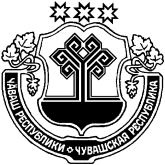 ЧУВАШСКАЯ РЕСПУБЛИКА ВУРНАРСКИЙ РАЙОННУРАС ЯЛ ПОСЕЛЕНИЙĚН АДМИНИСТРАЦИЙĚЙЫШАНУ«08» ноября  2021  №  48Нурас салиАДМИНИСТРАЦИЯ КАЛИНИНСКОГО СЕЛЬСКОГО ПОСЕЛЕНИЯПОСТАНОВЛЕНИЕ«08» ноября  2021  №  48село Калинино